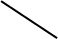 Registered Student Organizations (RSO’s): Towson University, through the Office of Student Activities, actively encourages students to form groups based on personal interest.  Recognition or registration of a student group is not an endorsement by the University of the student group, its purposes or its programs.RSO’s include the following types of organizations:Academic/major Cultural Religious-based Political and Civic engagementGraduate Student Interest Registered Student Organizations are responsible for adhering to Federal, State and local laws, and TU policies and procedures.  In order to become a RSO, the following must be met:Must adhere to membership non-discrimination clause in its student group constitution.  “Active membership of student organizations must be chosen without discrimination on the basis of race, color, religion, age, national origin, disability, marital status, veteran status, sexual orientation or gender.  Students must have at least a 2.0 GPA to be an active member of a student organization.  Active membership of a student organization includes the right to vote and hold office.”Membership must include at least five (5) students. An advisor is required. (The advisor must be a full time faculty or staff member of the University).Membership list and constitution are posted on Involved@TU.  SGA Budgeted Organizations (SBO’s): The Student Government Association has the capacity to provide funding for student organizations. Additional requirements exist for student organizations who wish to become SBOs.  RSO’s must be registered for at least two semesters (Fall/Spring) before they can apply to become SGA Budgeted. SBOs are responsible for adhering to Federal, State and local laws, and TU policies and procedures.  In order to become an SBO the following must be met:Must be open to all undergraduate students. A membership of at least fifteen (15) students is required.  An advisor is required. (The advisor must be a full time faculty or staff member of the University).Have had their constitution passed by the SGA.  Amendments to the constitution must be approved by the SGA Senate, and the organization must be democratically structured. Fulfill SGA community service and fundraising guidelines.All organizational funds must be deposited with the SGA Finance Office, and all budgeted funds must be used to benefit the TU community. Additional Categories of Student Organizational RegistrationHonor and Professional Greek Societies,Residence Hall Building CouncilsSocial Greek Letter Organizations, and Sport Clubs.  Professional Social Greek organizations: Are usually recognized by a department and their mission is based on a professional agenda, and the chapter does not discriminate based on race creed, sexual orientation, gender.  Honor/Greek Lettered Societies: these may include but are not limited to honor societies, service societies, and leadership societies, their mission is based on a professional agenda, and the chapter does not discriminate based on race creed, sexual orientation, gender, etc. Residence Life Student Organizations: The University Residence Government serves as the umbrella organization for all building councils.Social Greek Organizations:  These are the “traditional” fraternities and sororities.  In order to exist on campus, fraternities/sororities must be affiliated with an Inter/ National Organization and be a member in good standing in one of the four governing councils: (the Inter-Fraternity Council [IFC], the National Pan-Hellenic Council [NPHC], the Panhellenic Association [PHA], or the Unified Greek Council [UGC]).  Fraternities/sororities are required to have a chapter advisor as well as a faculty/staff advisor.  If the following exist, the organization is considered to be under the auspices of Fraternity/Sorority Life: subjective criteria for new membership,have a specified length of new member orientationmembers take an oath or pledge  Sport ClubsSport Clubs are defined as the following:  “a group of students who voluntarily organize to further their common interest in a sport through participation and competition AND that sport is represented in NCAA or Olympic competition.In order to become a Sport Club, the following must occur:Provide a letter of intent that describes their mission, purpose, etc. and the names and contact information of ten (10) students interested in starting the Sport Club – included in this is they must have some sort of sport/activity/competition related activities as part of the proposed activities of the club   The Sport Club Council approves the new clubOnce approved, the club has 4 weeks (28 days) to hold a General Interest meeting, submit a membership roster, election results and constitution to the SCC to be granted status as a “provisional” Sport ClubThe new club is assigned a student/staff supervisor to serve as an advisorSport Clubs must be in good standing for two semesters before they can apply for an annual budget funding from the SCCWHY YOU WANT TO BE REGISTERED *Charges may applyRegistration REQUIREMENTSEach year, the following must be satisfied so that an organization will remain registered with Student Activities and the Student Government Association.   Failure to meet these obligations will result in the loss of benefits that are afforded to registered student organizations in their respective classification, including not having access to financial accounts if applicable.*are required one time per semester Additional Information regarding Requirements 	Contact forms are due by the end of the second week of September and again by first Friday in May.  All contact information will be required to be done electronically on the Involved@TU system.  (Note: Officers’ email addresses and/or general organization email account information will be accessible to outside the TU community) Attendance is mandatory each semester at the Student Group Summit. At least one executive member must attend; it is strongly recommended that the entire executive board attends. All are welcome. Turn in an advisor re/commitment form each year. It is highly recommended that each advisor attends training when offered.Update a Student Organization Membership roster no later than October1st for the Fall semester and March 1st on the Involved@TU system.  Roster information includes: First Name, Last Name, TU Email Address, TU ID number, Organizational position.  Failure to do so, assumption will be made that the organization is no longer active.Students assuming a leadership role in an organization must have and maintain a minimum 2.00 cumulative grade point average through their term of office (more information listed under Academic Criteria for Student Leaders in the Student Organization Handbook.) Please note that some organizations require higher grade point averages for leaders. The final submission date for registration information before penalty will be disseminated by the SGA Director of Student Groups and the OSA Coordinator of Student Groups.Failure to meet these obligations will result losing registered status, which means that the privileges afforded to all registered groups are no longer applicable. Expectations for Student Organizations:Complete the annual registration process by submitting all required information, participate in available training opportunities, and make timely changes to information. This includes Contact Information and Events and Conference Services (ECS) event manager information cards for SGA recognized and affiliated organizations.  Update officer and other pertinent information when they changeMaintain the minimum membership required for registration category and have an advisor at all timesFollow and abide by all federal, state, and local laws and regulations, and all procedures of , including the Code of Conduct and the Student Organization Handbook.Remain in good standing with all aspects of Towson University, i.e. Student Conduct, Campus Life, Student ActivitiesAdhere to your organization constitutionMeet all fiscal obligations incurred by the organization and abide by the SGA Codes when applicable.Ensure proper planning and execution of organization events, and consult with staff for help with event policies and contract management.Ensure proper education and communication for officers in transitions.Establish consistent communication with the organization advisor, and keep informed of organization activities and decisions.Ensure proper use of campus resources, including meeting and event space, and other afforded benefits to the organization.It is the responsibility of all student organization officers to familiarize themselves with  policies, procedures and conduct code, and to share this information with their membership.  Universities Contacted for Registration Information Research The College of William and Mary, Williamsburg, VAOffice of Student ActivitiesUniversity of Delaware, Newark, DEActivities and Programs OfficeOld Dominion University, Norfolk, VAOffice of Student Activities and LeadershipUniversity of California, Los Angeles, CACenter for Student ProgrammingUniversity of Michigan, Ann Arbor, MICenter for Campus Involvement University of Maryland, College Park, College Park, MDOffice of Campus ProgramsRutgers University, New JerseyStudent Activities Business OfficeDrexel University, Philadelphia, PAOffice of Campus ActivitiesGeorge Mason University, Fairfax, VAStudent Involvement OfficeGeorgia State University, Atlanta, GAStudent University CenterJames Madison University, Harrisonburg, VAOffice of Student Activities and Involvement University of Massachusetts, Amherst, MAThe Center for Student DevelopmentPennsylvania State University, University Park, PAOffice of Student Activities BenefitsRSO’sSBO’sReceive a Budget for the Organization from SGANoYesAdvertising Space in The Towerlight on SGA days (if available)NoYesAssigned SGA senator, director, or representative as a liaison to SGANoYesAdvertising space in SGA kiosks & campus electronic sign boardsNoYesRoom reservationsYesYesBulk mailings*NoYesCopy services*NoYesRent University vehiclesNoYesRent University equipment**YesYesSupplemental SGA budgets and Prove it FundsNoYesAccess to FNL Grants NoYesInvolved@TU student organization management systemYesYesEligible for On-Campus AcctsYesYesOrganizational email and Web accounts through OTSYesYesAssistance of the OSA Staff particularly, the Coordinator for Student OrganizationsYesYesRecruiting PublicationsYesYesParticipate in Involvement FairYesYesRequirementsRSO’sSBO’sConstitution YesYes*Treasurers Workshop NoYes*Fundraising & Community Service RequirementsNOYes* Authorized Signature Card OptionalYes* ECS Student Event Coordinator CardYesYes*Contact InfoYesYes*Attend Student Group Summit  YesYesAdvisor Re/Commitment FormYesYesRosters for use on the Involved@TU transcriptYesYesTravel Liability Waivers (when applicable)YesYes